Once complete, please email to registrar@ntanglican.org.au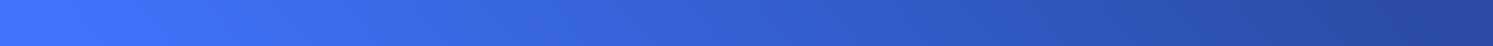 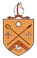 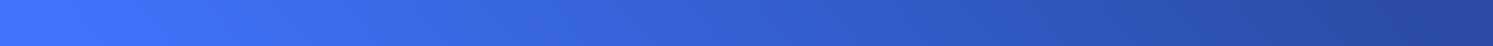 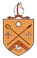 Details of injured person:Section A: Incident InformationIncident/Hazard ClassificationIncident/Hazard:Cause of injury:Location of injury on body: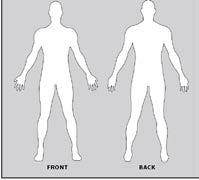 Section B: Management Assessment (to be completed by Church Leader)Please forward information to the Registrar by email: admin@ntanglican.org.au Any further comments can be supplied as an attachment.Date:Parish / Group:Reported by:Location:First name:Surname:Gender:Date of Birth:Contact Details:Circle as appropriate:Circle as appropriate:Circle as appropriate:Circle as appropriate:First Aid OnlyMedical Treatment“Near Miss”Operational Hazard** Serious injury / illness** Dangerous Incident** FatalityProperty DamageDate of Incident:Time of Incident:Location:Name of Person Reported To:Description of Incident, Hazard and/or Damage/Loss:Name of Witness:Witness Contact Number:Circle the cause of injury or write in ‘Other / Comments’ below:Circle the cause of injury or write in ‘Other / Comments’ below:Circle the cause of injury or write in ‘Other / Comments’ below:Circle the cause of injury or write in ‘Other / Comments’ below:Circle the cause of injury or write in ‘Other / Comments’ below:Circle the cause of injury or write in ‘Other / Comments’ below:Circle the cause of injury or write in ‘Other / Comments’ below:Circle the cause of injury or write in ‘Other / Comments’ below:Slip / TripFall from heightTools / EquipmentChemical SubstanceAssault / Verbal abuseAnimal / InsectStructural DamageLifting / CarryingRepetitive postures / actionsMotor VehicleElectricityInadequate SecurityBending / TwistingEquipment FailureOther / Comments:Other / Comments:Other / Comments:Other / Comments:Other / Comments:Other / Comments:Other / Comments:Other / Comments:Provide details of subsequent events:The concrete slab and pathway were swept and the large pieces of glass in the grass were collect and disposed of in the garbage bin.Proposed Risk Management Plan:Identify the risk (internal/external):  Analyse risk (on a scale of low [1]–extreme[5], what is the i) likelihood & ii) consequence of an incident):  Risk Treatment Plan (avoid, mitigate, transfer, retain, share):Circle one from each of the following questions:Has a corrective measure been identified and carried out?Is further investigation of the incident and/or hazard required? Will a Workers Compensation or insurance claim be lodged?Name of Church Leader:Position:Signature:Date:Email:Phone: